การประชุมเชิงปฏิบัติการสรุปและออกแบบการสนับสนุนการสร้างเสริมสุขภาพระดับพื้นที่วันที่ 23 พฤษภาคม พ.ศ. 2562    ณ ห้องประชุมเทศบาลตำบลทุ่งตะไคร อำเภอทุ่งตะโก จังหวัดชุมพรนายทวีวัตร เครือสาย ทบทวนการดำเนินงาน 	ทิศทางกองทุนท้องถิ่น การที่จะทำให้กองทุนท้องถิ่นขับเคลื่อนได้ต้องไปเชื่อมกับหน่วยงานอื่นหรืองบอื่นๆ กองทุนท้องถิ่นต้องเป็นเครื่องมือในการสนับสนุนระบบสุขภาพชุมชนหรือการพัฒนาคุณภาพชีวิต องค์ประกอบที่สำคัญในการที่จะบ่งบอกว่าท้องถิ่นเข้มแข็งมี 5 เรื่อง คือ 1. ระบบเศรษฐกิจชุมชน 2. ระบบจัดการสิ่งแวดล้อม 3. ระบบกลไกอาสาสมัคร 4. ระบบสุขภาพ 5. ระบบนโยบายสาธารณะ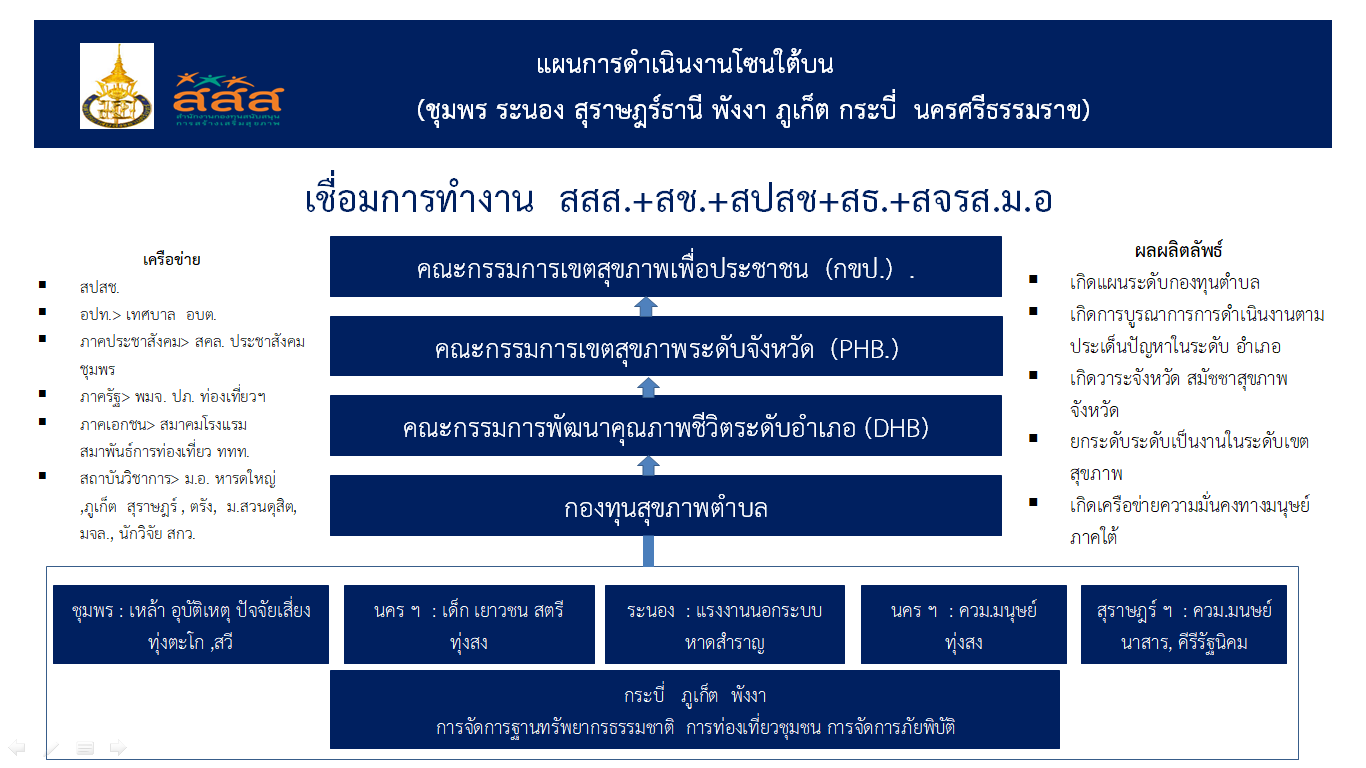 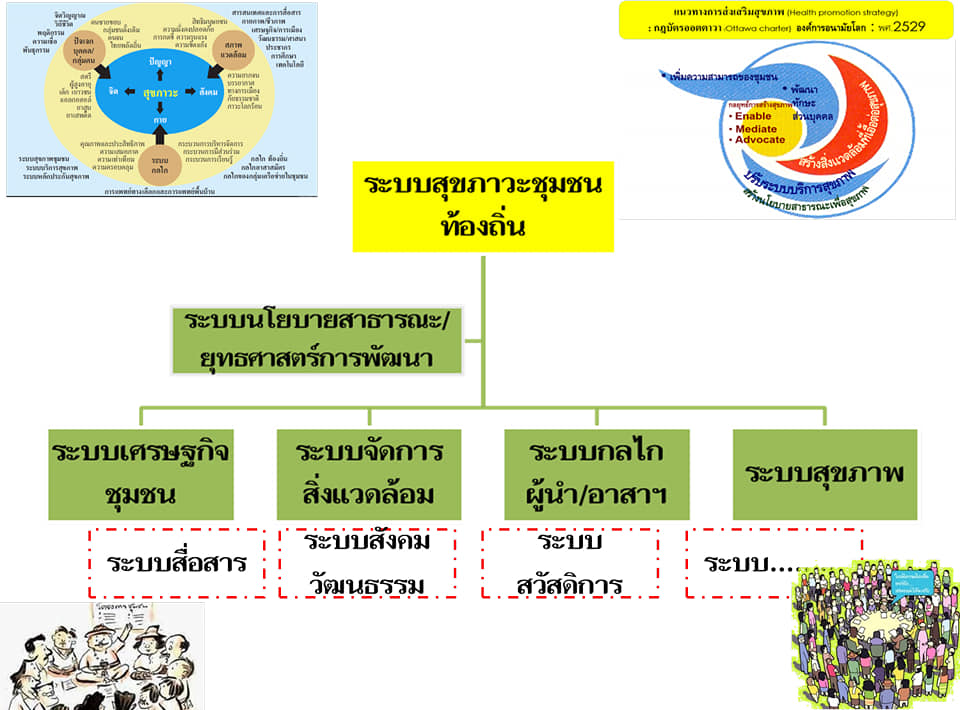 ทบทวนเส้นทางการสร้างเสริมสุขภาพระดับพื้นที่เส้นทางการจัดการระบบสุขภาวะชุมชนท้องถิ่น อำเภอทุ่งตะโก จังหวัดชุมพรภาพการประชุม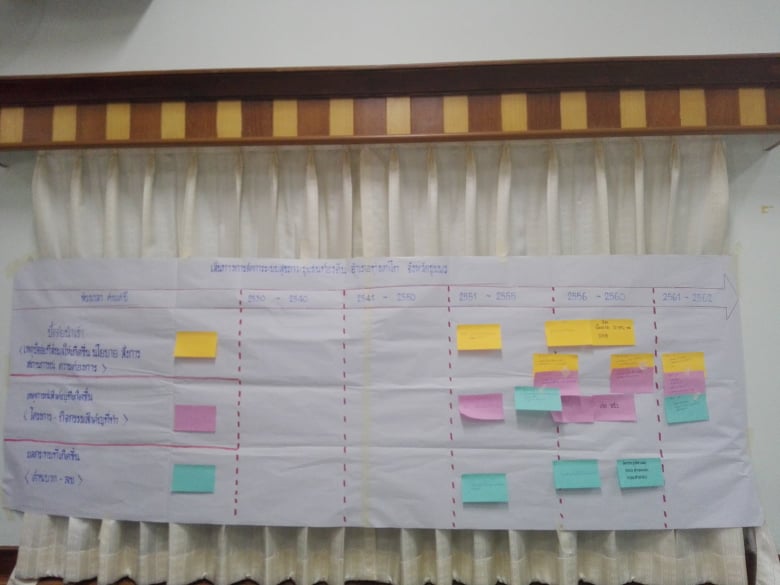 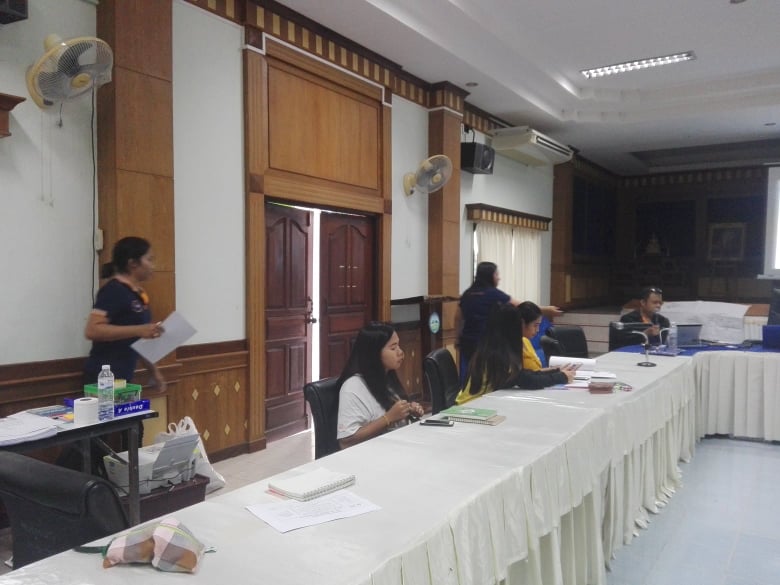 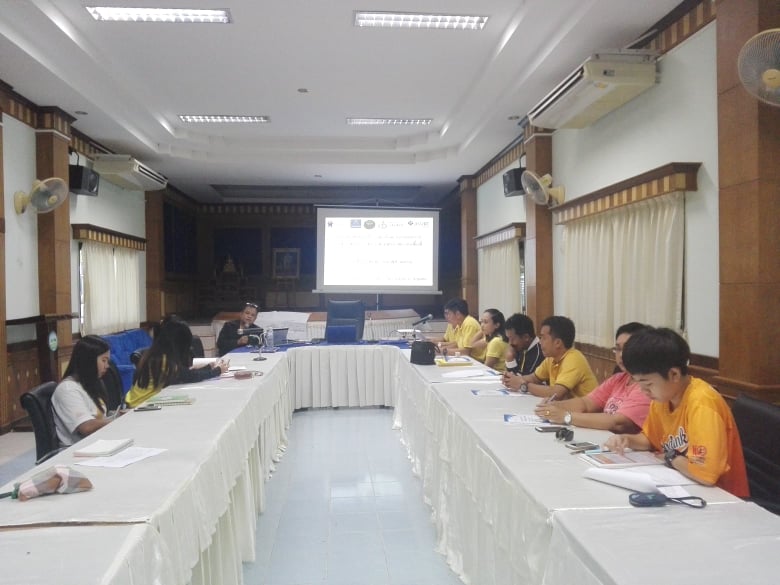 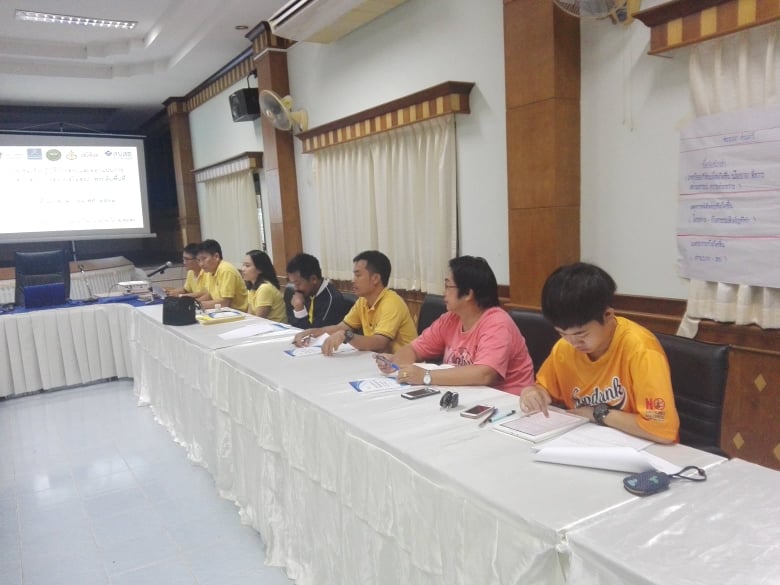 ห้วงเวลา2530 - 25402541 - 25502551 - 25552556 - 25602561 - 2562ปัจจัยนำเข้า(เหตุปัจจัยที่ส่งผลให้เกิดขึ้น นโยบาย สั่งการ สถานการณ์ ความต้องการ)- ปี 55 : ผู้ป่วยจิตเวชและผู้พิการได้รับการดูแลและการติดตามโรค-ปี 54-56 : การบริหารจัดการสิ่งแวดล้อมแบบบูรณา (HPMQA)-ปี 57 : ผู้ป่วยโรคเรื้อรังเพิ่มขึ้น-ปี 57-58 : การดำเนินการ DHSและDHML-ปี 58 นโยบาย DHML,DHB ระบบจัดการสุขภาพเหตุการณ์สำคัญที่เกิดขึ้น(โครงการ-กิจกรรมสำคัญ)- โครงการเยี่ยมด้วยใจไปด้วยรัก 3+2+1=0- การบูรณาการร่วมกันระหว่างท้องถิ่นและหน่วยงานอื่นด้านการจัดการสิ่งแวดล้อม - โครงการคนค้นครัว- ปี 54-56 : เกิดท้องถิ่นติดดาวด้านสิ่งแวดล้อม , ตลาดสดน่าซื้อ , โรงเรียนส่งเสริมสุขภาพ- เกิด พชอ.- ปี 57-58 : การเรียนรู้ การบริหารจัดการทีมขับเคลื่อนการจัดการสุขภาพผลกระทบที่เกิดขึ้น( ด้านบวก – ด้านลบ )- ผู้ป่วยจิตเวชได้รับการดูแลและสามารถอยู่ร่วมกับสังคมได้- ประชาชนมีความตระหนักในเรื่องการบริโภคมากขึ้น-จัดการอุบัติเหตุถนนสายหลัก ถนนสายรอง- การจัดการประเด็น- การบูรณาการร่วมในการแก้ไขของแต่ละหน่วยงาน